Jan 29, 2017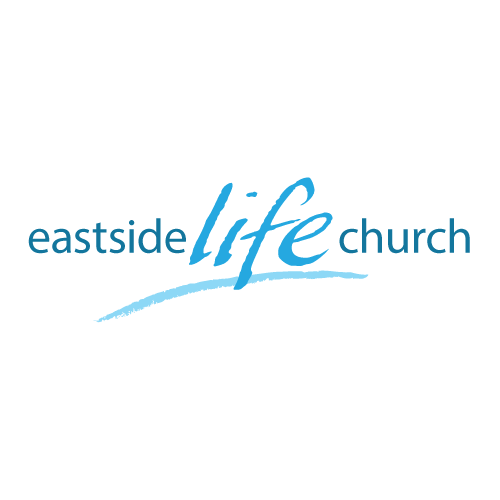 Forward Focus 2017: God’s Blueprint – Part 5(If you don’t stand for something you’ll likely fall for everything)Acts 2:42 And they continued steadfastly in the apostles’ doctrine and fellowship, in the breaking of bread, and in prayers. Territory covered so farGod is building His church as His habitation.He has a plan and we have a place in it! God qualifies and fills us as carriers of His presence not principles.He equips us with an eternal message empowering us for relevant mission.He keeps us forward focused by cutting free from the drag of the past.    “Shred it and forget it”Key issue: unchanging propositional truth in todays’ world of relativism?	“Well it depends on your point of view.”What is God’s viewpoint: eternal & full of grace & truth in the person of Jesus!  John 1:14It’s about the integrity of His Word:  2 Tim 3:16But that sounds so dogmatic!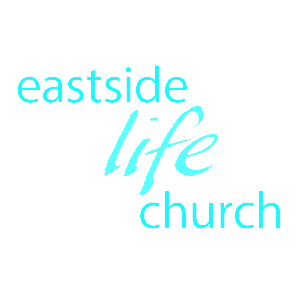 	Dogmatic: Positive - to be authoritative in what you believe.		     Negative: to be opinionated & imperiousFunny that some ‘dogmatically’ believe that they don’t know what they believe.Some historical perspective is helpfulCreeds in the Bible:Creed:  A summary of the essential contents of a doctrine of faithOT creed: Deuteronomy 6: 4-7NT creed: 1 Corinthians 15:3-6
Apostles Creed:Final Take awayWhat has all this have to do with me and my problems?You are confident in yourself as a messenger of your Father God.You are confident of the ministry He has given you.You speak His message with authority in true humility.Notes